UNIT 5: SHOPPINGListen and numberReorder the words in the sentenceswant / I/  candy.………………………………………………………………………….No, / Not /Sue. /today.………………………………………………………………………….cream / I / ice./ want …………………………………………………………………………I/ chips./  want …………………………………………………………………………Choose the best correct wordA. cankdy	B. candy 		C. kandyA. Sue		B. Su			C. SeuA. ice crea	B. ice craem		C. ice creamA. chips		B. ckips		C. hipsWriteFind out the mistakes and rewriteI wants cady.……………………………………………………………………Not, Benny. Not today.……………………………………………………………………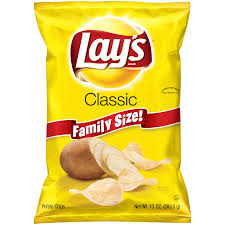 ………………..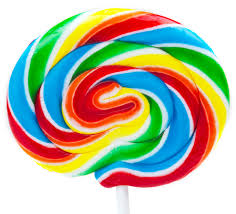 ………………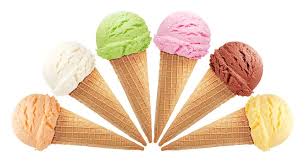 ……………….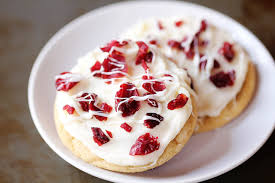 ………………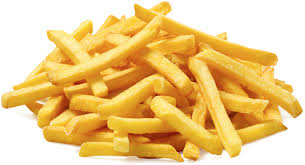 …………………......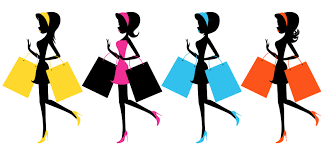 ……………………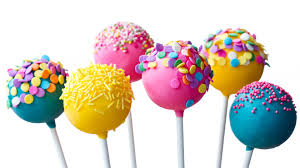 
…………………..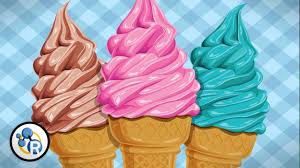 …………………………